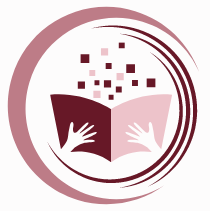 З А Я В К А  З А  У Ч А С Т И Еот …………………………………………………….. Директор на ………………….……………………………………………………………………………………………………………………………Уважаеми доц. Петков,Заявяваме участието на следните ученици от гимназия ………………………………………………………………………………………………….. в Националното състезание по „Гражданско образование и международно сътрудничество“, което ще се проведе на 30.03.2024 г. от 10:00 часа в Тестови център, УНСС:Прилагам следната информация:Три имена, ЕГН, телефон и имейл на ученика:………………………………………………………………………………………...………………………………………………………………………………………….......…………………………………………………………………………………...…………………………………………………………………………………………………..…………………………………………………………………………………………..............................................................................................................................................…………………………………………………………………………………………..............................................................................................................................................…………………………………………………………………………………………..…………………………………………………………………………………………..…………………………………………………………………………………………..…………………………………………………………………………………………..…………………………………………………………………………………………..…………………………………………………………………………………………...…………………………………………………………………………………………..……………………………………………………………………………………….......………………………………………………………………………………………………………………………………………………………………………………………………………………………………………………………………………………………………………………………………………………………………………….…………………………………………………………………………………………………………………………………………………………………………………….…………………………………………………………………………………………………………………………………………………………………………………….…………………………………………………………………………………………………………………………………………………………………………………….…………………………………………………………………………………………………………………………………………………………………………………….……………………………………………………………………………………………………………………………………………………………………………………. дата					 			С уважение, гр. 										   /подпис/